 СОВЕТ  ДЕПУТАТОВ СЕЛЬСКОГО  ПОСЕЛЕНИЯ КАВЕРИНСКИЙ  СЕЛЬСОВЕТ 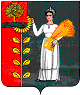 Добринского муниципального района Липецкой  областиРоссийской Федерации31 - я сессия IV созываР Е Ш Е Н И Е09.08.2017г.                                  с. Паршиновка                                    № 68 – рсО внесении изменений в  Положение                                                                              «О бюджетном процессе сельского поселения                                                   Каверинский сельсовет»Рассмотрев,  Протест   на п.п. 4 п.3 ст.13, п.6 ст.16 Положения о бюджетном процессе сельского поселения Каверинский сельсовет (утв. решением Совета депутатов  № 138-рс от 17.03.2014 г., в ред. решений № 158-рс от 24.11.2015г.,                 № 14-рс  от 16.11.20105г., № 42-рс от 20.07.2016г.),  прокуратуры Добринского района, руководствуясь  Федеральным законом от 18.07.2017 № 178-ФЗ                             «О внесении изменений в Бюджетный кодекс Российской Федерации и статью                 3 Федерального закона "О внесении изменений в Бюджетный кодекс Российской Федерации и признании утратившими силу отдельных положений законодательных актов Российской Федерации», Бюджетным кодексом Российской Федерации, Федеральным законом № 131-ФЗ от 06.10.2003г. «Об общих принципах организации местного управления в Российской Федерации», Уставом сельского поселения Каверинский сельсовет, учитывая решение постоянной комиссии по экономике, муниципальной собственности и социальным вопросам, Совет депутатов сельского поселения Каверинский сельсовет РЕШИЛ:1. Внести изменения в  Положение «О бюджетном процессе сельского поселения Каверинский сельсовет» (утв. решением Совета депутатов № 138-рс от 17.03.2014 г., в редакции решений № 158-рс от 24.11.2015г., № 14-рс  от 16.11.20105г., № 42-рс от 20.07.2016г.), (прилагаются).2. Направить указанный нормативно-правовой акт главе сельского поселения для подписания и официального обнародования.3.Настоящее решение вступает в силу со дня его официального обнародования.4. Контроль за выполнением настоящего решения оставляю за собой.Председатель Совета депутатов сельского поселения Каверинский сельсовет                                                                            В.Г.ЯковлевПриложение                                                                                                                    к решению  Совета депутатов сельского поселения Каверинский сельсовет  № 68 - рс от 09.08.2017г.Изменения в Положение «О бюджетном процессе сельского поселения                                           Каверинский сельсовет»(утв. решением Совета депутатов № 138-рс от 17.03.2014 г.,                                                                 в редакции решений № 158-рс от 24.11.2015г., № 14-рс  от 16.11.20105г.,                                                   № 42-рс от 20.07.2016г.)Статья 1. Внести в Положение «О бюджетном процессе сельского поселения Каверинский сельсовет  следующие изменения:Статья 13. Предоставление субсидий юридическим лицам                                   (за исключением субсидий муниципальным учреждениям сельского поселения), индивидуальным предпринимателям, физическим лицам – производителям товаров, работ, услуг.п.п. 4 п.3 ст.13 изложить в следующей редакции:«случаи и порядок возврата в текущем финансовом году получателем субсидий остатков субсидий, предоставленных в целях финансового обеспечения затрат в связи с производством (реализацией) товаров, выполнением работ, оказанием услуг, не использованных в отчётном финансовом году                                   (за исключением  субсидий, предоставленных в пределах суммы, необходимой для оплаты денежных обязательств получателя субсидии, источником финансового обеспечения которых являются указанные субсидии)». Статья 16. Резервный фонд администрации сельского поселения.        п.6 ст.16 изложить в следующей редакции:    «отчёт об использовании бюджетных ассигнований резервного фонда администрации сельского поселения Каверинский сельсовет прилагается к годовому отчёту об исполнении сельского бюджета».Глава сельского поселения Каверинский сельсовет                                                    В.Г.Яковлев